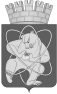 Городской округ«Закрытое административно – территориальное образование  Железногорск Красноярского края»АДМИНИСТРАЦИЯ ЗАТО г. ЖЕЛЕЗНОГОРСКПОСТАНОВЛЕНИЕ      03.05.2024                                                                                                                      	             № 719г. ЖелезногорскО предоставлении субсидии на иные цели муниципальным общеобразовательным учреждениям и учреждениям дополнительного образования В соответствии с Федеральным законом от 06.10.2003 № 131-ФЗ «Об общих принципах организации местного самоуправления в Российской Федерации», постановлением Администрации ЗАТО г. Железногорск от 04.02.2021 № 259 «Об утверждении Порядка определения объема и условия предоставления муниципальным бюджетным и автономным образовательным учреждениям субсидий на иные цели из бюджета ЗАТО Железногорск», руководствуясь Уставом ЗАТО Железногорск, принимая во внимание письмо МКУ «Управление образования» от 17.04.2024                    № 01-45/994,ПОСТАНОВЛЯЮ:1. Предоставить субсидию на создание условий для трудовой занятости несовершеннолетних граждан ЗАТО Железногорск, организации работы муниципальных трудовых отрядов и профориентации молодежи общеобразовательным учреждениям и учреждениям дополнительного образования, согласно приложению  к настоящему постановлению.2.  Отделу общественных связей Администрации ЗАТО г. Железногорск (И.С. Архипова) разместить настоящее постановление на официальном сайте Администрации ЗАТО г. Железногорск в информационно-телекоммуникационной сети «Интернет».3. Контроль над исполнением настоящего постановления возложить на исполняющего обязанности заместителя Главы ЗАТО г. Железногорск по социальным вопросам Ю.А. Грудинину.4. Настоящее постановление вступает в силу с момента его подписания.Глава ЗАТО г. Железногорск      			  	               Д.М. ЧернятинПриложениек постановлению Администрации ЗАТО г.Железногорскот  03.05. 2024 № 719Размеры субсидий на создание условий для трудовой занятости несовершеннолетних граждан ЗАТО Железногорск, организации работы муниципальных трудовых отрядов и профориентации молодежиследующим общеобразовательным учреждениям и учреждениям дополнительного образования:№ п/пНаименование учрежденияСумма субсидии в 2024 году1МБОУ Школа №90627 938,232МБОУ Гимназия №91587 577,073МБОУ Школа №93708 660,574МБОУ Школа №95636 652,585МБОУ Гимназия №96600 648,576МБОУ Школа №97627 938,237МБОУ Школа №98708 660,578МБОУ Школа №100677 013,749МБОУ Школа №101708 660,5710МАОУ Лицей № 102600 648,5711МБОУ Лицей № 103 «Гармония»587 577,0712МБОУ Школа № 104793 887,0413МБОУ Школа № 106587 577,0714МБУ ДО «ДЭБЦ»624 222,13Итого:9 077 662,01